Приложение к постановлению администрации муниципального образования  «Приморское городское поселение» Выборгского района Ленинградской области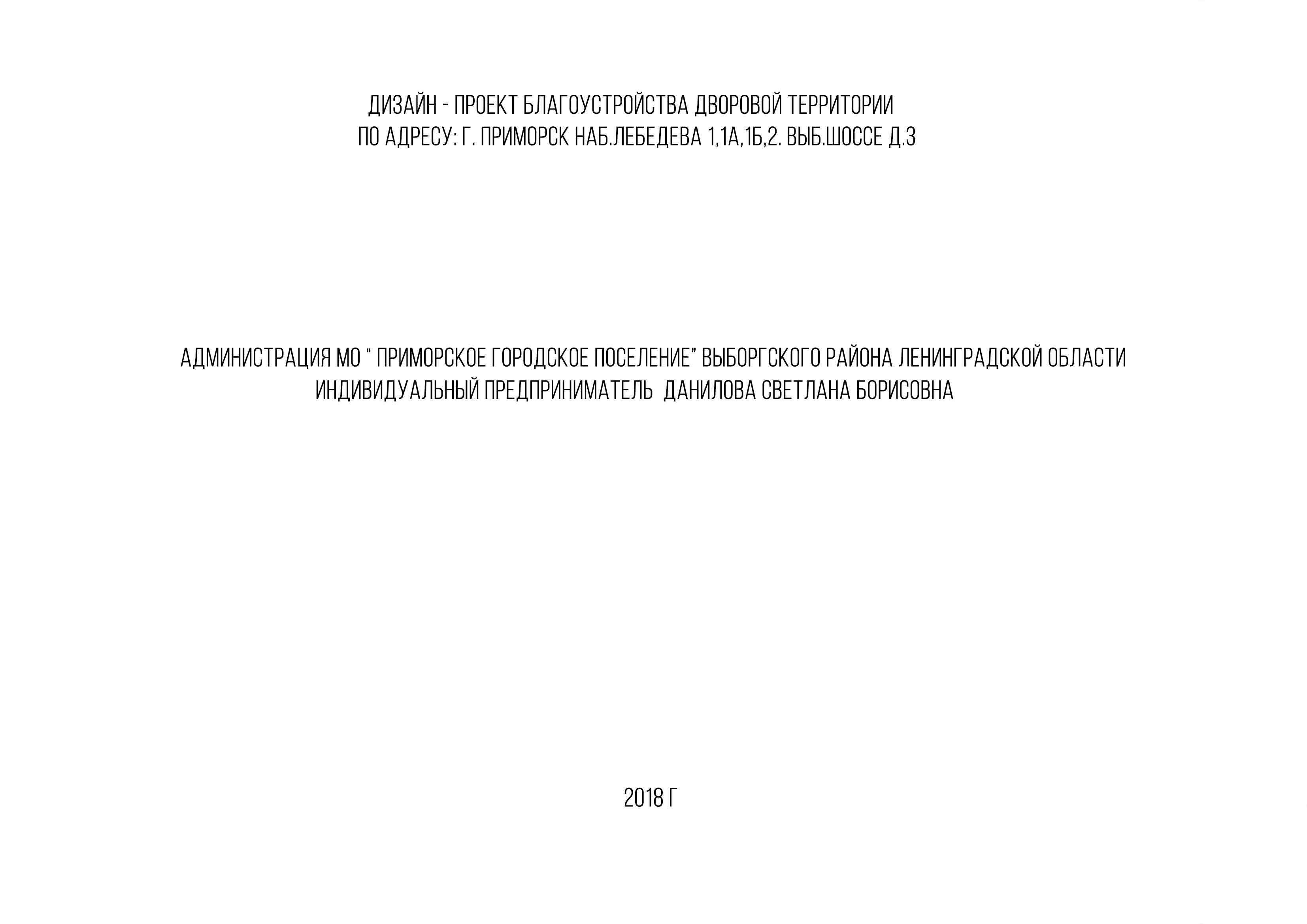                                                                                                                                                                                                              От 19.02.2019г.  № 170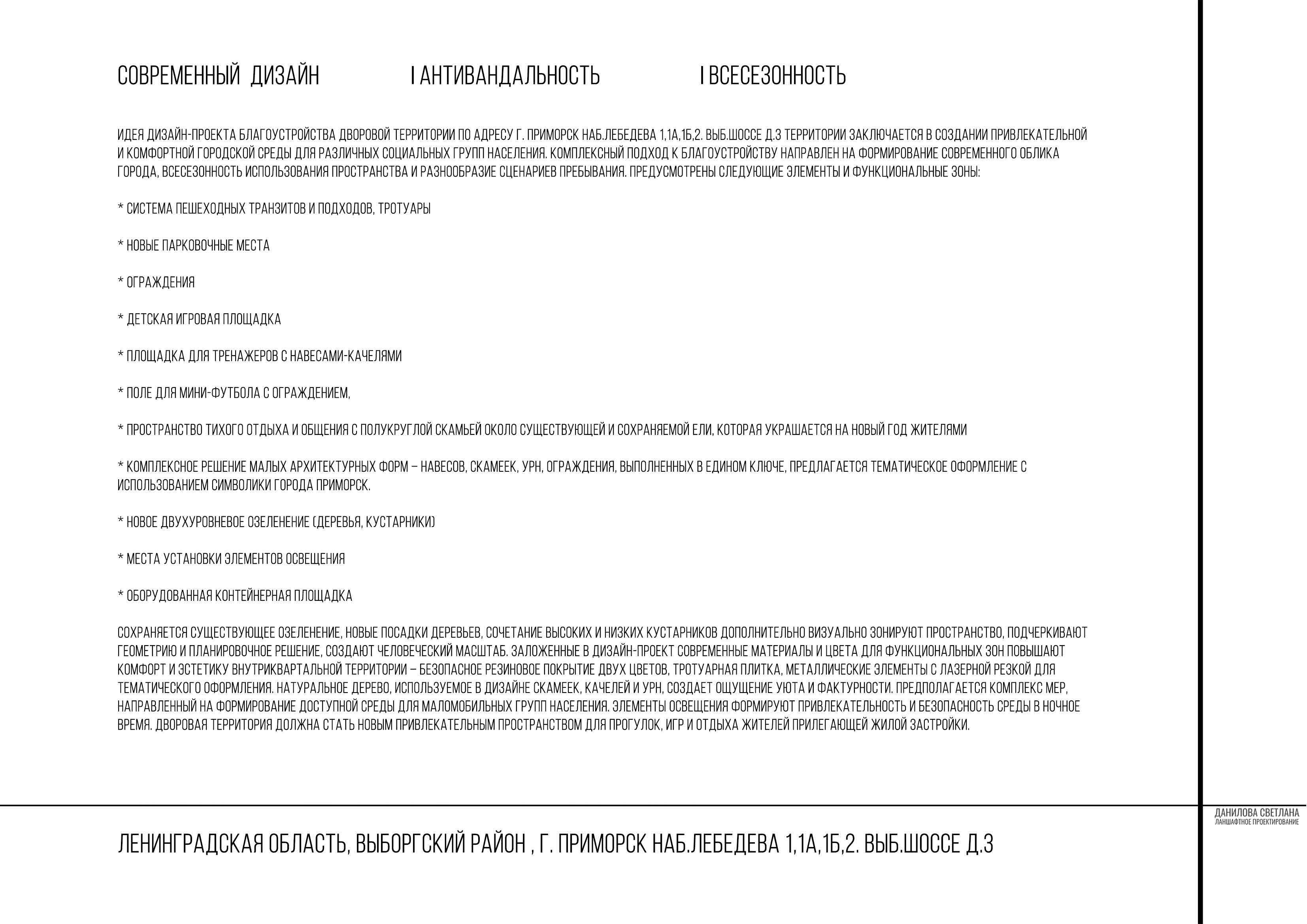 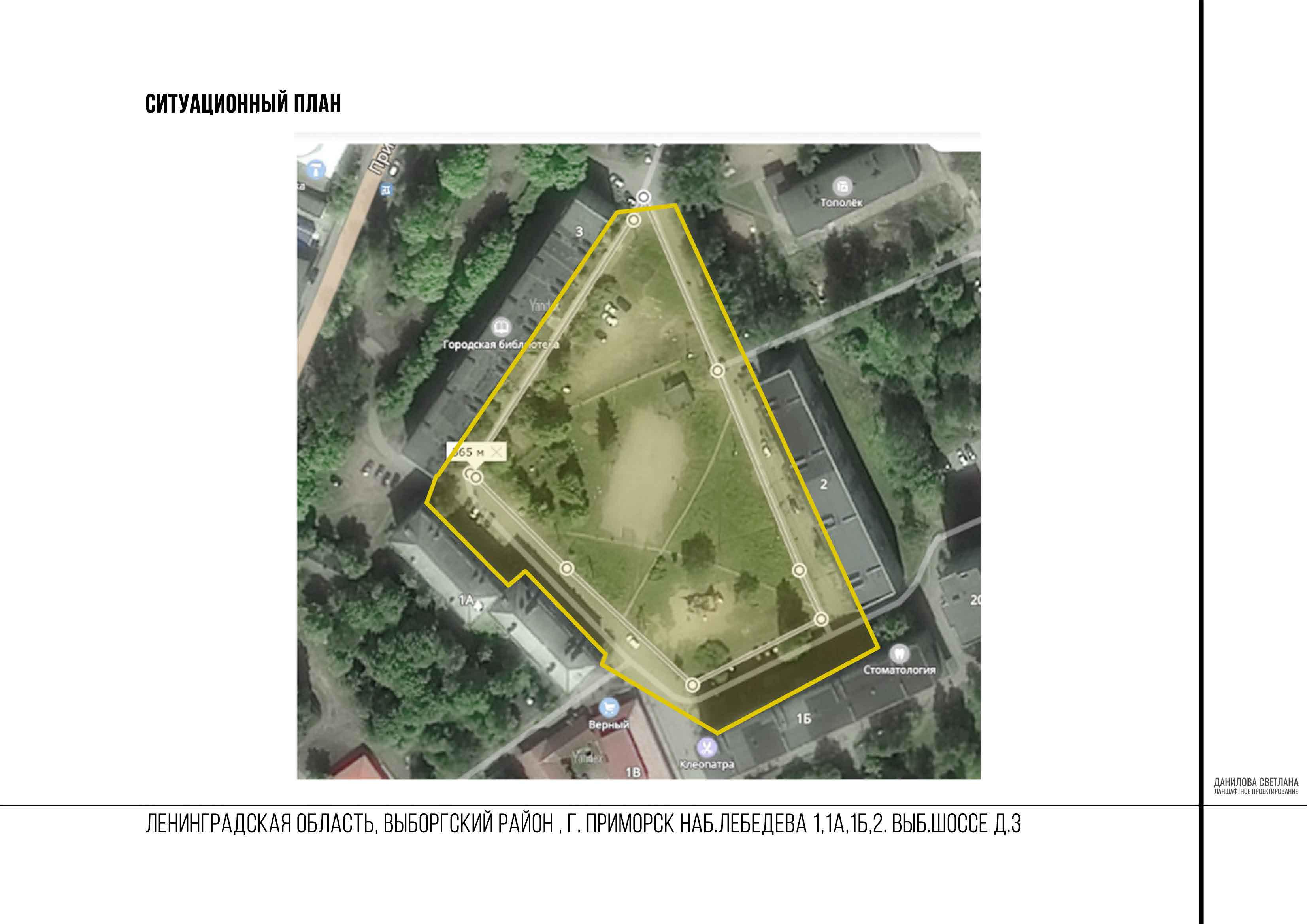 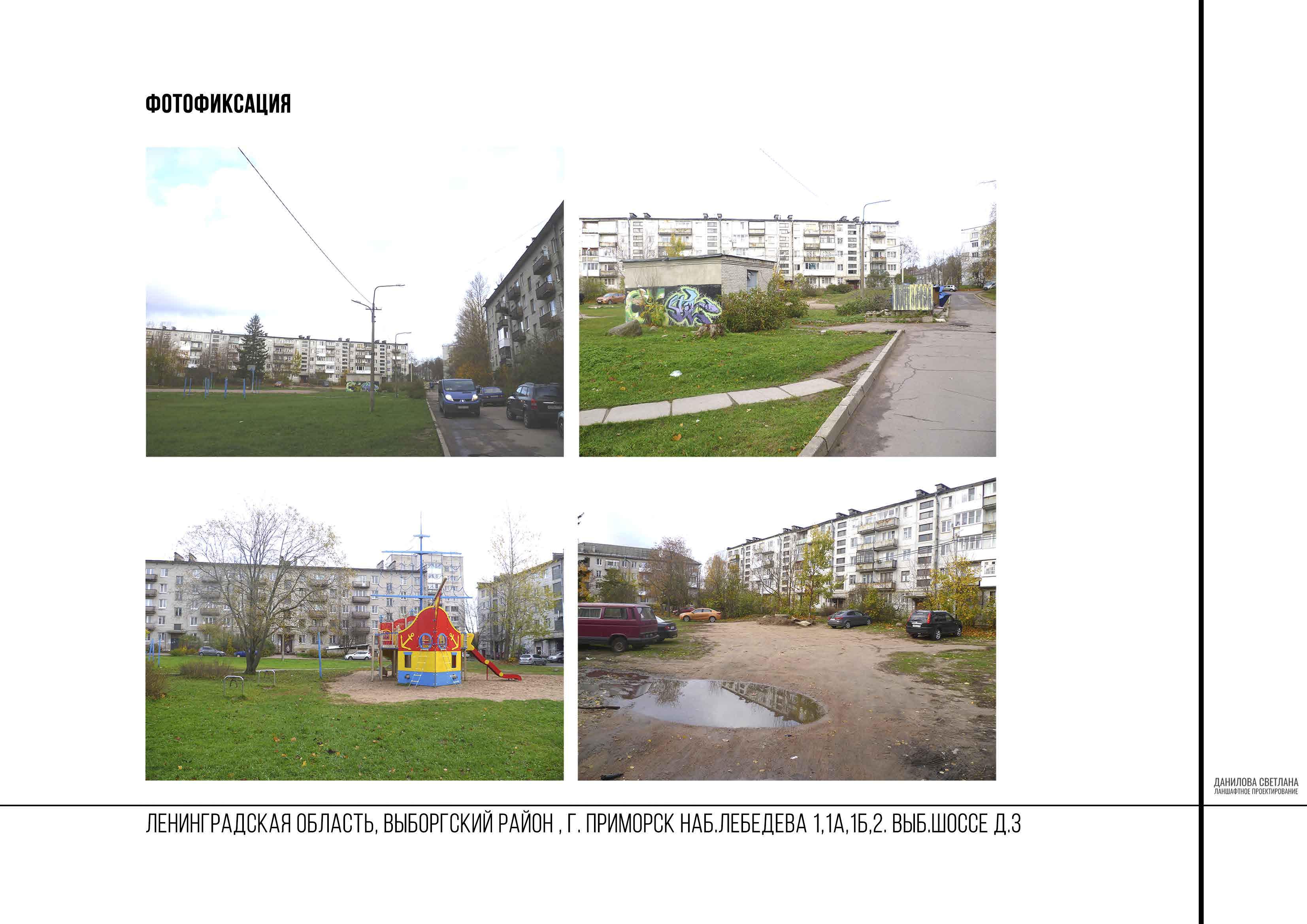 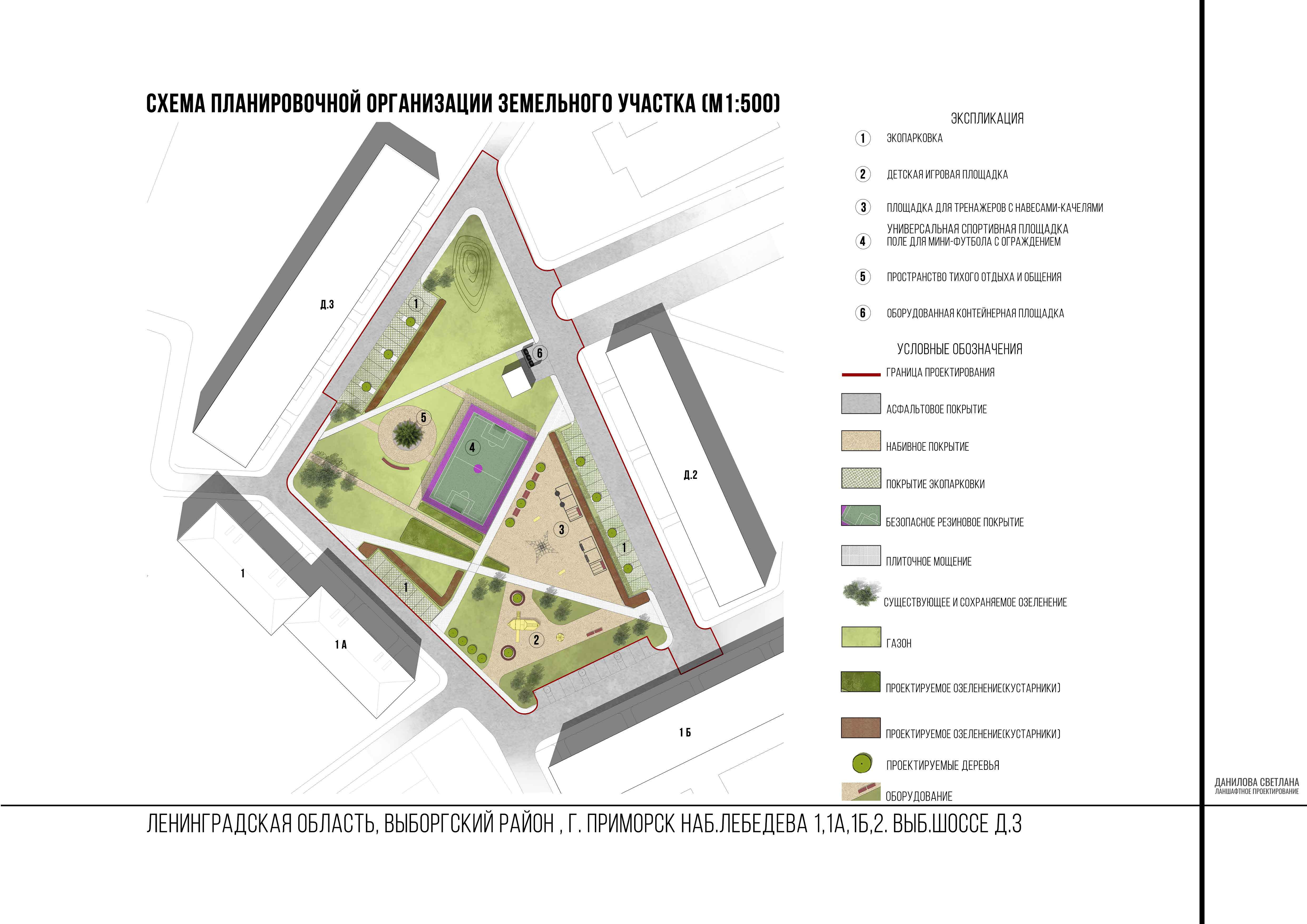 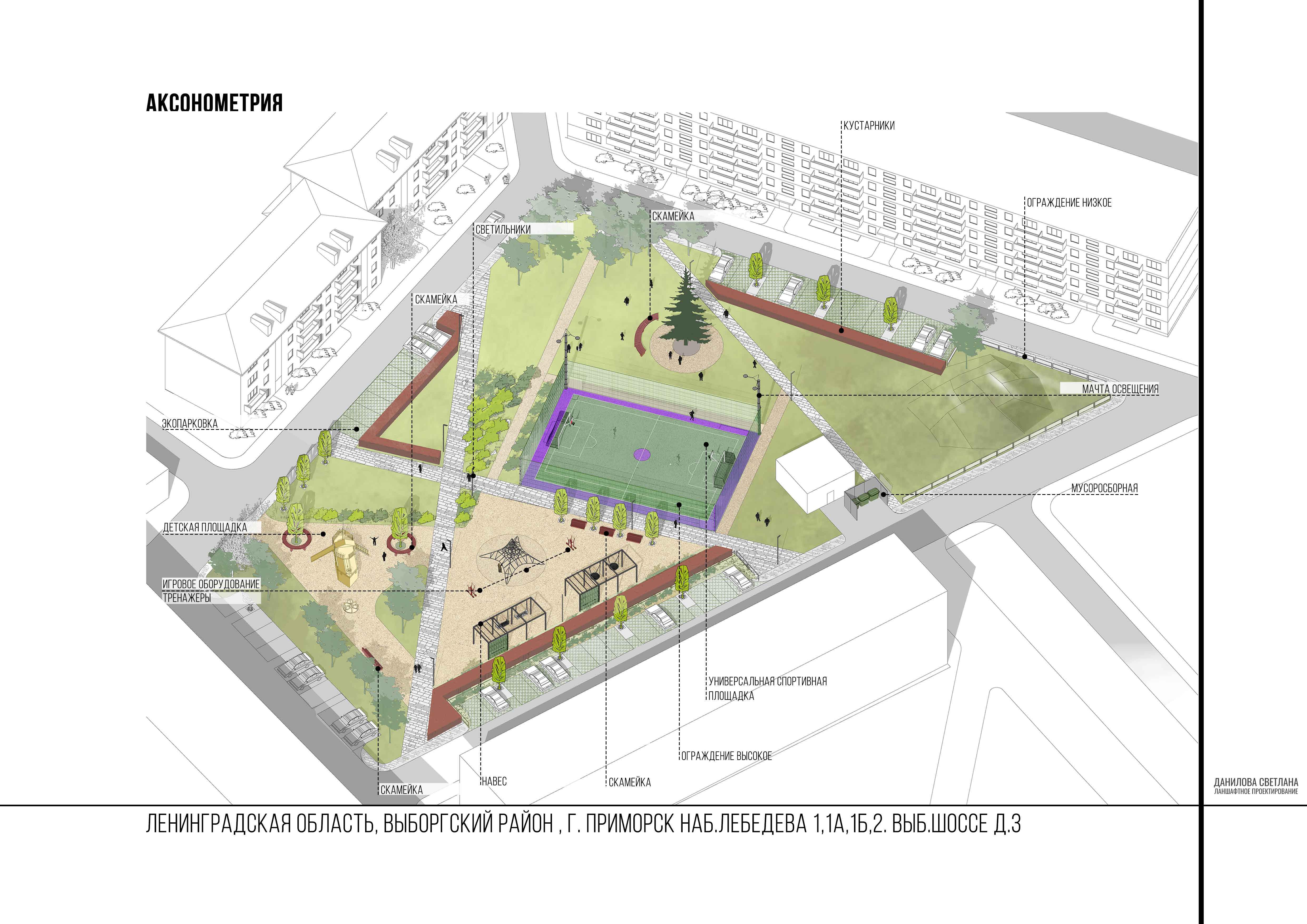 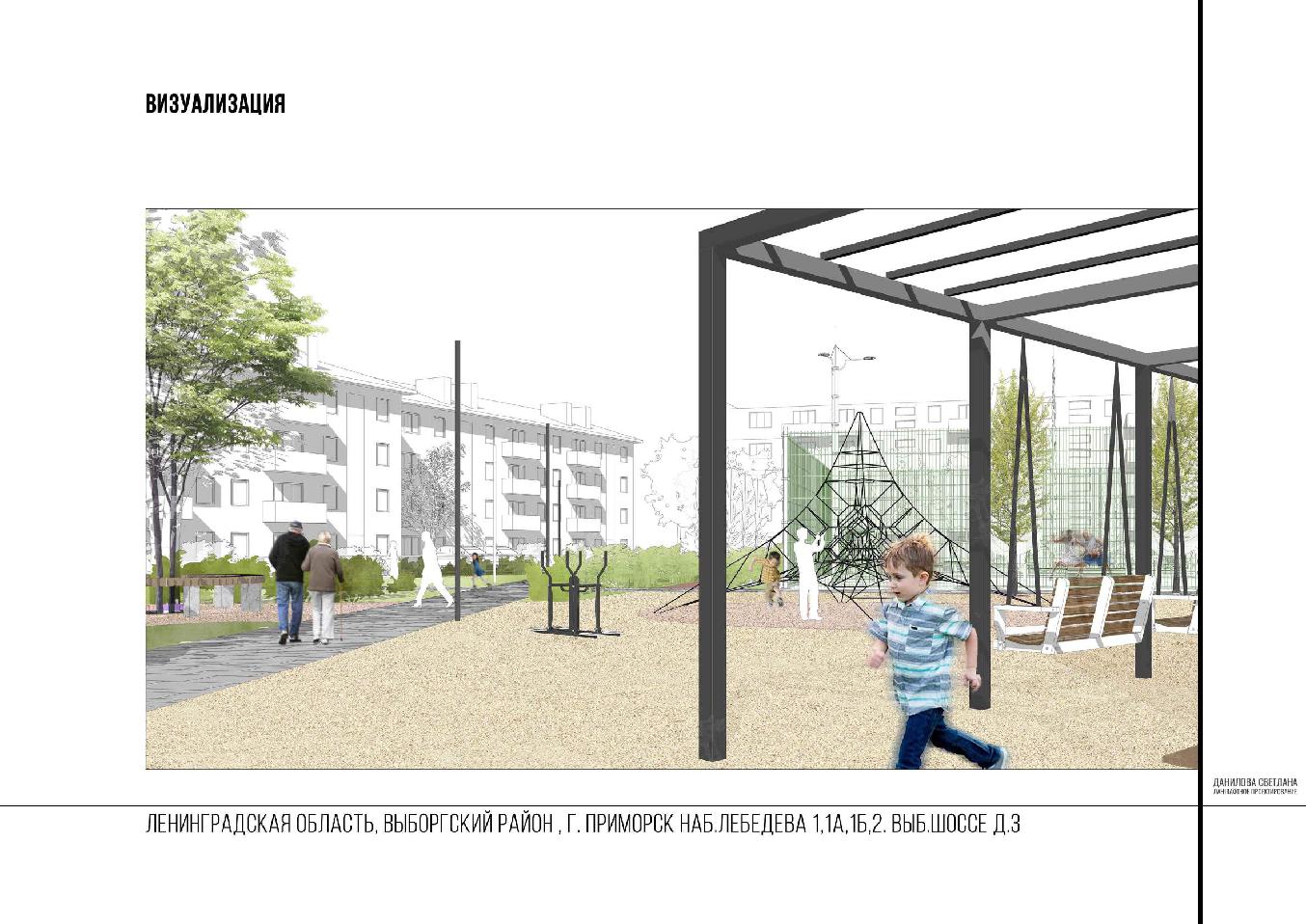 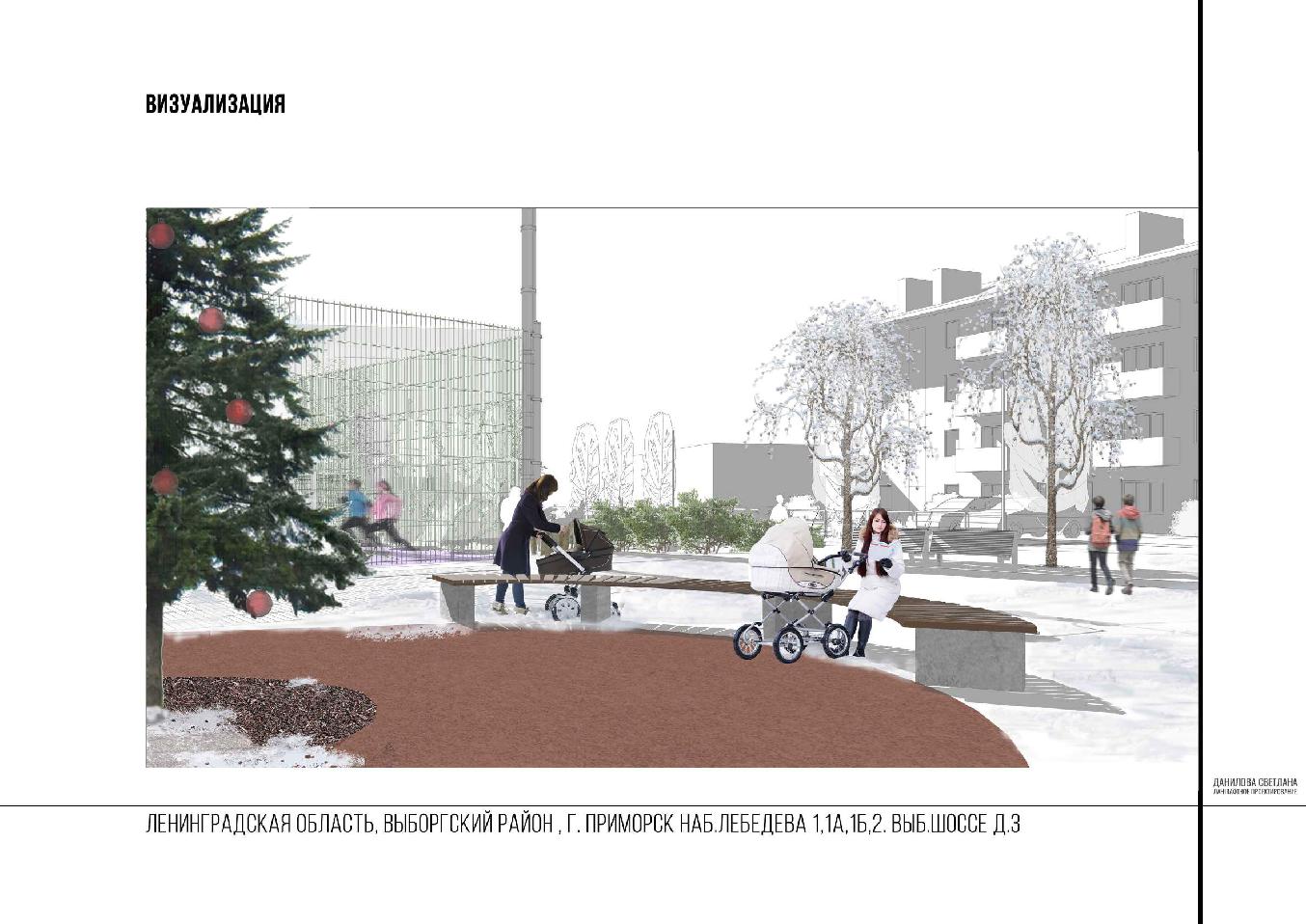 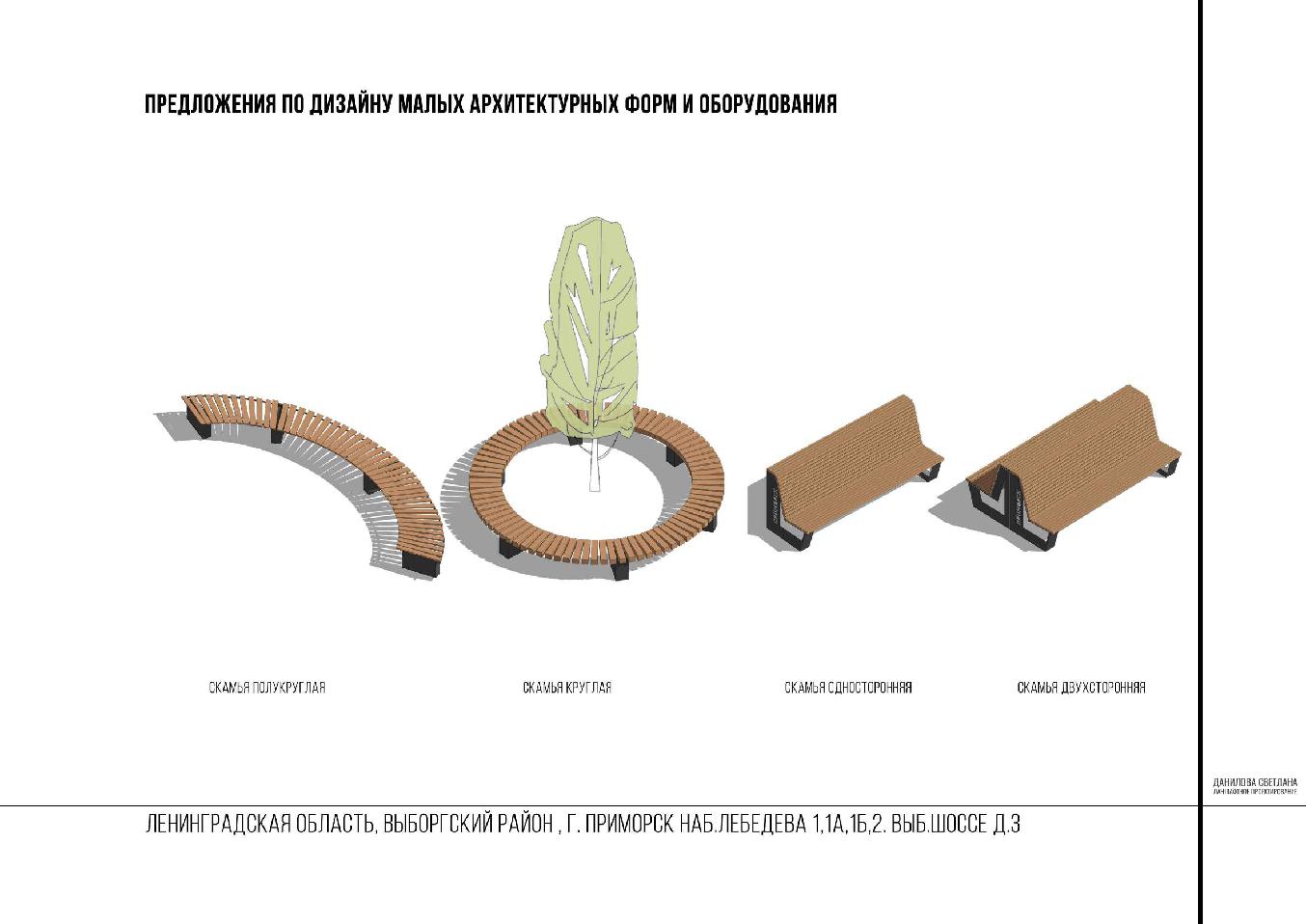 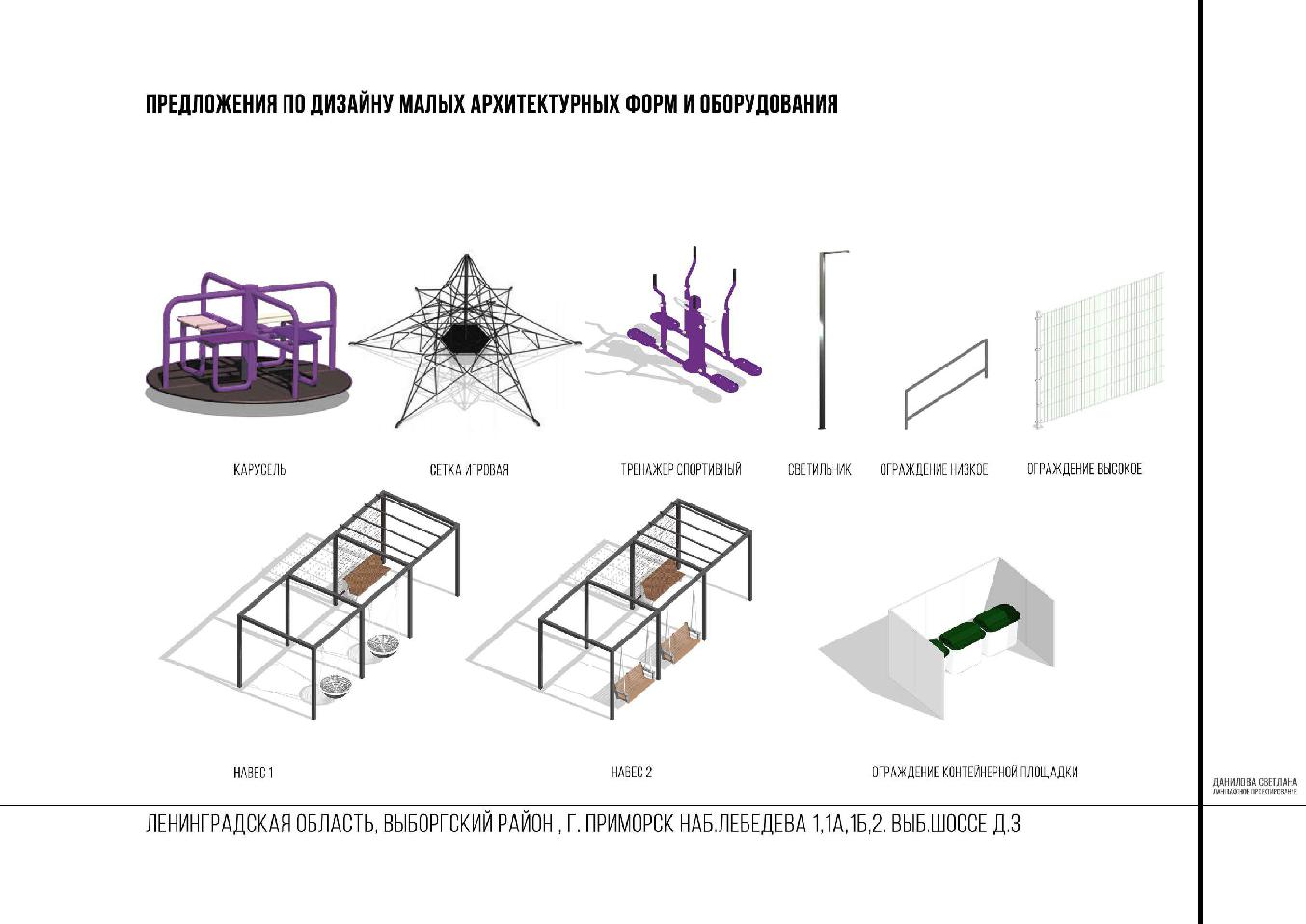 